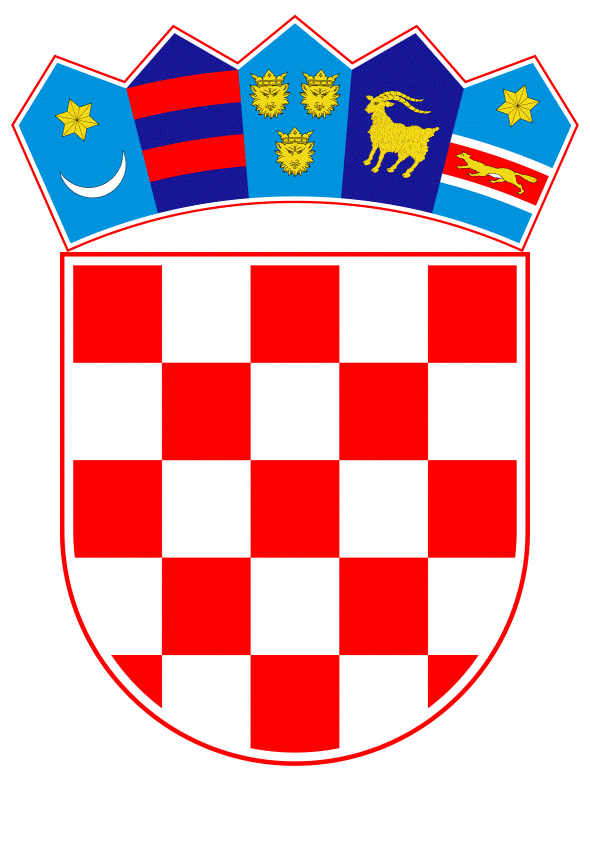 VLADA REPUBLIKE HRVATSKEZagreb, 14. listopada 2020.____________________________________________________________________________________________________________________________________________________Banski dvori | Trg Sv. Marka 2  | 10000 Zagreb | tel. 01 4569 222 | vlada.gov.hrPRIJEDLOG Na temelju članka 31. stavka 2. Zakona o Vladi Republike Hrvatske (Narodne novine, br. 150/11, 119/14, 93/16 i 16/18)Vlada Republike Hrvatske je na sjednici održanoj __. ___ 2020. godine donijela O D L U K U o određivanju nacionalnog koordinacijskog tijela i nacionalnog koordinatora za Inicijativu triju mora I.Ovom Odlukom određuje se Ministarstvo vanjskih i europskih poslova nacionalnim koordinacijskim tijelom koje će u ime Vlade Republike Hrvatske koordinirati aktivnosti i sudjelovanje Republike Hrvatske u Inicijativi triju mora.II.U skladu s točkom I. ove Odluke, ministar vanjskih i europskih poslova imenuje se nacionalnim koordinatorom za Inicijativu triju mora.III.Ova Odluka stupa na snagu danom donošenja.KLASA: 
URBROJ: 
Zagreb, 	______ 2020.PREDSJEDNIKmr. sc. Andrej Plenković v.r.OBRAZLOŽENJENa temelju članka 54. stavka 1. Zakona o sustavu državne uprave (»Narodne novine«, broj 66/19), članka 37. stavka 1. Zakona o ustrojstvu i djelokrugu tijela državne uprave (»Narodne novine«, broj 85/20) i članka 65. Zakona o vanjskim poslovima (»Narodne novine«, br. 48/96, 72/13, 127/13, 39/18 i 98/19), Vlada Republike Hrvatske je na sjednici održanoj 27. kolovoza 2020. donijela Uredbu o unutarnjem ustrojstvu Ministarstva vanjskih i europskih poslova (Narodne novine, broj 97/20) kojom je u Ministarstvu vanjskih i europskih poslova ustrojena Samostalna služba za Inicijativu triju mora čiji djelokrug rada je da prati i stručno obrađuje Inicijativu triju mora (3SI), koordinira međuresornu suradnju i aktivnosti povezane s Inicijativom te potiče i pruža pomoć u suradnji tijela državne uprave; predlaže i provodi aktivnosti koje pridonose jačanju položaja Republike Hrvatske u Inicijativi i vidljivosti njezinih nacionalnih projekata; u suradnji s drugim tijelima državne uprave podupire ciljeve i projekte Inicijative, aktivno prati provedbu nacionalnih infrastrukturnih projekata 3SI iz područja prometa, energetike i digitalizacije, sadržaje prekograničnih oblika suradnje i dinamiku realizacije projekata čija provedba se nalazi u nadležnosti drugih službi i tijela državne uprave.Slijedom navedenoga, a u skladu s praksom niza država sudionica Inicijative triju mora koje su imenovale nacionalne koordinatore, predlaže se Ministarstvo vanjskih i europskih poslova odrediti kao koordinacijsko tijelo koje će u ime Vlade Republike Hrvatske koordinirati aktivnosti i sudjelovanje Republike Hrvatske u Inicijativi triju mora te u skladu s tim ministra vanjskih i europskih poslova imenovati nacionalnim koordinatorom za Inicijativu triju mora. Predlagatelj:Ministarstvo vanjskih i europskih poslovaPredmet:Prijedlog odluke o određivanju nacionalnog koordinacijskog tijela i nacionalnog koordinatora za Inicijativu triju mora